                                                                                                                                                                                                        О Т К Р Ы Т О Е    А К Ц И О Н Е Р Н О Е     О Б Щ Е С Т В О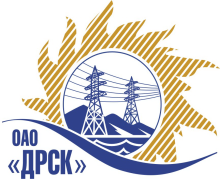 ПРОТОКОЛрассмотрения заявокПРЕДМЕТ ЗАКУПКИ:Открытый запрос предложений на право заключения Договора на поставку продукции:  «Вводы высокого напряжения» для нужд филиала ОАО «ДРСК» «Приморские электрические сети».Закупка проводится согласно ГКПЗ 2014г. года, раздела  2.2.2 «Материалы ТПиР» № 1530 на основании указания ОАО «ДРСК» от  03.03.2014 г. № 41.Плановая стоимость закупки: 6 103 390,00  руб. без НДС.        ПРИСУТСТВОВАЛИ: постоянно действующая Закупочная комиссия 2-го уровня.ВОПРОСЫ, ВЫНОСИМЫЕ НА РАССМОТРЕНИЕ ЗАКУПОЧНОЙ КОМИССИИ: О признании предложений соответствующими условиям закупки.О признании предложений несоответствующими условиям закупки.О предварительной ранжировке предложенийО проведении переторжкиРАССМАТРИВАЕМЫЕ ДОКУМЕНТЫ:Протокол вскрытия конвертов от 14.03.2014г. № 173-МТПиР-ВИндивидуальное заключение Бичевина А.В.Индивидуальное заключение Моториной О.А.Индивидуальное заключение Лаптева И.А.ВОПРОС 1 «О признании предложений соответствующими условиям закупки»ОТМЕТИЛИ:Предложения ОАО «Энергомаш» г. Москва, ООО «А.М.Н.» г. Москва, ООО «ВИИЗ» г. Москва признаются удовлетворяющим по существу условиям закупки. Предлагается принять данные предложения к дальнейшему рассмотрению.ВОПРОС 2 «О признании предложений несоответствующими условиям закупки»ОТМЕТИЛИ:Предложение ООО «Бушинг групп» г. Сергиев-Посад (предложение на сумму 5 510 000,00 рублей без НДС) признается несоответствующим по существу условиям закупки, т.к. срок поставки, предлагаемый участником, не соответствует запрашиваемому в закупочной документации. Предлагается отклонить данное предложение от дальнейшего рассмотрения.ВОПРОС 3  «О предварительной ранжировке предложений Участников закупки»ОТМЕТИЛИ:В соответствии с требованиями и условиями, предусмотренными извещением о закупке и Закупочной документацией, предлагается ранжировать предложения следующим образом: ВОПРОС 4 «О проведении переторжки»ОТМЕТИЛИ:Учитывая результаты экспертизы предложений Участников закупки, Закупочная комиссия полагает целесообразным проведение переторжки.РЕШИЛИ:1. Признать предложения ОАО «Энергомаш» г. Москва, ООО «А.М.Н.» г. Москва, ООО «ВИИЗ» г. Москва соответствующими условиям закупки.2. Отклонить предложение ООО «Бушинг групп» г. Сергиев-Посад от дальнейшего рассмотрения.3.  Утвердить предварительную ранжировку предложений:1 место: ОАО «Энергомаш» г. Москва;2 место: ООО «А.М.Н.» г. Москва;3 место: ООО «ВИИЗ» г. Москва.4.  Провести переторжку.Пригласить к участию в переторжке следующих участников: ОАО «Энергомаш» г. Москва, ООО «А.М.Н.» г. Москва, ООО «ВИИЗ» г. Москва. Определить форму переторжки: заочная.Назначить переторжку на 24.03.2014 в 16:00 час. (благовещенского времени).Место проведения переторжки: электронный сейф площадки b2b-energoТехническому секретарю Закупочной комиссии уведомить участников, приглашенных к участию в переторжке о принятом комиссией решении.ДАЛЬНЕВОСТОЧНАЯ РАСПРЕДЕЛИТЕЛЬНАЯ СЕТЕВАЯ КОМПАНИЯУл.Шевченко, 28,   г.Благовещенск,  675000,     РоссияТел: (4162) 397-359; Тел/факс (4162) 397-200, 397-436Телетайп    154147 «МАРС»;         E-mail: doc@drsk.ruОКПО 78900638,    ОГРН  1052800111308,   ИНН/КПП  2801108200/280150001№ 173/МТПиР-Р               город  Благовещенск.03.2014г.Место в ранжировкеНаименование и адрес участникаЦена и иные существенные условия1 местоОАО "ЭНЕРГОМАШ" (Россия, 101990, г. Москва, Центральный округ, Китай - Город, Потаповский пер., д.5, стр. 4)Цена: 5 495 595,00 руб. (цена без НДС)(6 484 802,10 рублей с учетом НДС).Срок поставки: до 30.06.2014г.Условия оплаты: в течение 30 календарных дней с момента получения продукции Грузополучателем.Гарантийный срок: 3 года с момента ввода в эксплуатацию, при условии ввода оборудования в эксплуатацию в течение 3 лет с даты покупки.Предложение действительно до 20 июня 2014г.2 местоООО "А.М.Н." (129223, г. Москва, проспект Мира, д. 119, стр. 537/5)Цена: 5 636 260,00 руб. (цена без НДС)(6 650 786,80 рублей с учетом НДС).Срок поставки: до 30.06.2014г.Условия оплаты: в течение 30 календарных дней с даты поставки.Гарантийный срок: 60 месяцев с даты ввода оборудования в эксплуатацию.Предложение действительно до 15 июня 2014г.3 местоООО "ВИИЗ" (Россия 125190, г. Москва, Ленинградский просп.,д.80, корп.Д.оф.33)Цена: 5 862 925,00 руб. (цена без НДС)(6 918 251,50 рублей с учетом НДС).Срок поставки: до 30.06.2014г.Условия оплаты: в течение 30 календарных дней с момента получения продукции Грузополучателем.Гарантийный срок: 3 года с момента ввода в эксплуатацию, при условии ввода оборудования в эксплуатацию в течение 3 лет с даты покупки.Предложение действительно до 20 июня 2014г.Ответственный секретарьТехнический секретарь________________________________________________О.А. МоторинаК.В. Курганов